Муниципальное бюджетное общеобразовательное учреждение « Центр образования №15» ГО г.Уфа Республики БашкортостанКонтрольно –измерительные материалыпо предмету «Окружающий мир»для 1Б класса на 2022-2023 учебный годУчитель: Мурзагильдина Гульшат МиграновнаУфа 2022Контрольно-измерительные материалыпо предмету «Окружающий мир» 1 класс УМК «Школа России»Пояснительная запискаКонтрольно- измерительные материалы  по окружающему миру за 1 класс составлены на основе ФГОС НОО, Основной образовательной программы по окружающему миру, с учетом учебного плана МАОУ СОШ №200, с опорой на программу по окружающему миру для 1 класса, а также планируемыми результатами начального общего образования.Планируемые результаты к концу 1-го года обученияОбучающийся научится:• правильно называть родную страну, родной город, село (малую родину);• различать флаг и герб России;• узнавать некоторые достопримечательности столицы;• называть по именам, отчествам и фамилиям членов своей семьи;• проводить наблюдения в окружающем мире с помощью взрослого;• проводить опыты с водой, снегом и льдом;• различать изученные объекты природы (камни, растения, животных, созвездия);• определять с помощью атласа-определителя растения и животных;• описывать по плану дерево, рыбу, птицу, своего домашнего питомца (кошку, собаку);• сравнивать растения, животных, относить их к определённым группам;• сравнивать реку и море;• использовать глобус для знакомства с формой нашей планеты;• находить на глобусе холодные и жаркие районы;• различать животных холодных и жарких районов;• изготавливать модели Солнца, звёзд, созвездий, Луны;• различать прошлое, настоящее и будущее;• называть дни недели и времена года в правильной последовательности;• соотносить времена года и месяцы;• находить некоторые взаимосвязи в окружающем мире;• объяснять причины возникновения дождя и ветра;• перечислять цвета радуги в правильной последовательности;• ухаживать за комнатными растениями, животными живого уголка;• мастерить простейшие кормушки и подкармливать птиц;• раздельно собирать мусор в быту;• соблюдать правила поведения в природе;• правильно готовиться ко сну, чистить зубы и мыть руки;• подбирать одежду для разных случаев;• правильно обращаться с электричеством и электроприборами;• правильно переходить улицу;• соблюдать правила безопасной езды на велосипеде;• различать виды транспорта;• соблюдать правила безопасности в транспорте.Использовать приобретенные знания и умения в практической деятельности и повседневной жизни для:-для обогащения жизненного опыта с помощью наблюдения;-установление связи между сезонными изменениями в неживой и живой природе;-выполнения изученных правил охраны и укрепления здоровья, безопасного поведения на улице, в быту;-выполнения правил поведения в природе и участия в ее охране;На выполнение работы отводится 10-25 минут (в зависимости от уровня подготовленности класса). На контрольную работу отводится весь урок.         Материалы промежуточной аттестации по окружающему миру за 1 класс включают в себя одну работу: тест. Тестовые задания позволяют объективно выявить у школьников наличие не только знаний по предмету окружающий мир, но и общеучебные умения на различных уровнях усвоения материала. Спецификация.Работа обучающегося может соответствовать уровням:90-100 % выполнения работы – высокий уровень овладения материалом;70-80 % выполнения работы – уровень выше среднего овладения материалом;50-60 % выполнения работы – средний уровень овладения материалом;30-40 % выполнения работы – уровень ниже среднего овладения материалом;Менее 30 % выполнения работы – низкий уровень овладения материалом.Оценивание тестаЗа верное выполнение каждого задания выставляется 1 балл, в итоговой работе в заданиях В2, В3, С1, С2 за каждое правильное слово – 1 балл, в другом случае – 0 баллов.Если работа выполнена от 50 % и выше, базовый уровень считается усвоенным.Итоговый тест за I четверть. Раздел «Что и кто?»Вариант 1А 1. Назови естественный спутник Земли.⁪ 1) Солнце ⁪ 2) Венера ⁪3) Луна ⁪ 4) Малая МедведицаА 2. Что не является символом страны?⁪ 1) герб ⁪ 2) флаг ⁪ 3) книга ⁪ 4) гимнА 3. Как человек использует гранит?⁪ 1) для изготовления посуды ⁪ 3) для отопления помещений⁪ 2) в строительстве ⁪ 4) для приготовления лекарствА 4. Назови комнатное растение.⁪ 1) берёза ⁪ 2) герань ⁪ 3) гладиолус ⁪ 4) одуванчикА 5. Почему осенью с деревьев облетает листва?⁪ 1) потому что деревьям холодно⁪ 2) листья сдувает фетром⁪ 3) листья сбивает дождём⁪4) корни деревьев не могут впитывать влагу из промёрзшей почвыА 6. Какое животное относится к рыбам?⁪1) крокодил ⁪ 2) кит ⁪ 3) лягушка ⁪ 4) щукаА 7. Тело каких животных покрыто перьями?⁪ 1) птиц ⁪2) рыб ⁪ 3) насекомых ⁪ 4) зверейВ 1. Каких животных называют млекопитающими?⁪ 1) всех ⁪ 2) птиц ⁪ 3) зверей ⁪ 4) рыбВ 2. Какое животное имеет шесть ног?⁪ 1) олень ⁪ 2) оса ⁪ 3) страус ⁪ 4) крокодилВариант 2А 1. Укажи верное утверждение.⁪ 1) Солнце — это комета. ⁪ 3) Солнце — это звезда.⁪ 2) Солнце — это планета. ⁪ 4) Солнце — это естественный спутник Земли.А 2. Что нельзя назвать полезным ископаемым?⁪ 1) гранит ⁪ 2) кремень ⁪ 3) известняк ⁪ 4) кладА 3. Какое растение растёт на клумбе?⁪ 1) астра ⁪ 2) одуванчик ⁪ 3) подорожник ⁪ 4) кактусА 4. Какое дерево не сбрасывает листву осенью?⁪ 1) ель ⁪2) лиственница ⁪ 3) дуб ⁪ 4) клёнА 5. Какое животное относится к птицам?⁪ 1) пингвин ⁪2) летучая мышь ⁪3) стрекоза ⁪ 4) летягаА 6. Тело каких животных покрыто чешуёй?⁪ 1) зверей ⁪ 2) птиц ⁪ 3) насекомых ⁪ 4) рыбА 7. Какой признак не относится к зверям?⁪ 1) вскармливают потомство молоком ⁪ 3) тело покрыто шерстью⁪ 2) бегают быстрее других животных ⁪ 4) у большинства из них четыре ногиВ 1. Тело какого животного состоит из головы, груди и брюшка?⁪1) бабочки ⁪ 2) гусеницы ⁪ 3) окуня ⁪ 4) голубяВ 2. Почему кит не рыба?⁪ 1) он плохо плавает ⁪ 3) он рождает живых детёнышей⁪ 2) он очень большой ⁪ 4) он вскармливает потомство молоком.Итоговый тест за 2 четверть. Раздел «Как, откуда и куда?»Вариант 1А 1. Какой предмет здесь лишний?⁪1) пылесос ⁪ 2) диван ⁪ 3) холодильник ⁪ 4) стиральная машинаА 2. для чего нужен принтер?⁪ 1) для ввода информации в компьютер ⁪ 3) для управления компьютером⁪ 2) для распечатывания текста ⁪ 4) для хранения информацииА 3. От какого предмета в доме можно получить ожог?⁪1) от утюга ⁪ 2) от холодильника ⁪ 3) от пылесоса ⁪ 4) от телевизораА 4. Кто не является членом семьи?⁪ 1) бабушка ⁪ 2) сестра ⁪ 3) сосед ⁪ 4) папаА 5. Каким цветом на карте обозначаются водоёмы?⁪ 1) зелёным ⁪ 2) синим ⁪ 3) жёлтым ⁪ 4) белымА 6. Какой лёд по цвету?⁪ 1) белый ⁪ 2) серый ⁪ 3) бесцветный ⁪ 4) голубойВ 1. Какое животное здесь лишнее?⁪1) лиса ⁪ 2) волк ⁪ 3) лось ⁪ 4) куницаВ 2. Какая птица не улетает на юг?⁪1) сова ⁪ 2) утка ⁪ 3) аист ⁪ 4) соловей⁪ 2) реже мыть руки ⁪ 4) не купаться в реке.Вариант 2А 1. Какой предмет здесь лишний?⁪1) чайник ⁪ 2) сковорода ⁪ 3) буфет ⁪ 4) кастрюляА 2. для чего нужен монитор?⁪ 1) для распечатывания информации ⁪ 3) для отображения информации⁪ 2) для управления компьютером ⁪ 4) для набора текстаА 3. Чего ребёнку не надо делать самому?⁪ 1) открывать холодильник ⁪ 3) протирать пыль⁪2) мыть посуду ⁪ 4) ремонтировать телевизорА 4. Самые близкие люди это:⁪ 1) друзья ⁪ 2) одноклассники ⁪ 3) семья ⁪ 4) учителяА 5. Закончи предложение. В тепле лед...⁪ 1) превратится в снег ⁪ 3) превратится в пар⁪ 2) растает ⁪ 4) станет прозрачнымА 6. Кто такой отправитель?⁪ 1) тот, кто посылает письмо ⁪ 3) тот, кто работает на почте⁪ 2) тот, кто получает письмо ⁪ 4) тот, кто очень часто посылает письмаВ 1. Какая птица не появится у кормушки зимой?⁪ 1) свиристель ⁪ 2) синица ⁪ 3) воробей ⁪ 4) ласточкаВ 2. Что необходимо животным для жизни?⁪ 1) питание ⁪ 2) вода ⁪ 3) лес ⁪ 4) воздухИтоговый тест за 3 четверть. Раздел «Где и когда?Вариант 1А 1. Какой день недели идет после вторника?⁪ 1) понедельник ⁪ 2) среда ⁪ 3) пятница ⁪ 4) субботаА 2. Какая упаковка быстрее разложится?⁪ 1) стеклянная бутылка ⁪ 3) бумажная обёртка⁪ 2) полиэтиленовый пакет ⁪ 4) металлическая флягаА 3. Где снег чище?⁪ 1) в лесу ⁪ 3) на детской, площадке⁪ 2) на обочине дороги ⁪ 4) в центре городаА 4. Какое животное обитает на Северном полюсе?⁪ 1) пингвин ⁪ 2) слон ⁪ 3) белый медведь ⁪ 4) морской леопардА 5. Кто ест мышей?⁪ 1) сойка ⁪ 2) глухарь ⁪ 3) сова ⁪ 4) воронаА 6. В каком возрасте можно выезжать на велосипеде на проезжую часть?⁪ 1) в 10 лет ⁪ 2) в 12 лет ⁪ 3) в 14 лет ⁪ 4) в любомА 7. Почему идёт дождь?⁪ 1) потому что на землю опускается облако ⁪ 3) потому что капли воды в туче тяжёлые⁪ 2) потому что с земли поднимается пар ⁪ 4) потому что гремит громВ 1. Найди верное утверждение.⁪ 1) Солнце меньше Земли. ⁪ 3) Луна меньше Земли.⁪ 2) Земля меньше Луны. ⁪ 4) Земля больше Солнца.В 2. Где указаны только будние дни?⁪ 1) пятница, суббота, воскресенье ⁪ 3) суббота, воскресенье⁪ 2) понедельник, среда, пятница ⁪ 4) вторник, четверг, субботаВариант 2А 1. Какой день наступает после выходных?⁪1) суббота ⁪ 2) понедельник ⁪ 3) вторник ⁪ 4) пятницаА 2. Какой мусор можно закопать в ямку, когда уходишь из леса?⁪1) бумажную упаковку ⁪ 3) полиэтиленовый пакет⁪ 2) пищевые отходы ⁪ 4) пластиковыеА 3. Какой транспорт не загрязняет воздух?⁪1) троллейбус ⁪ 2) автобус ⁪ 3) самолёт ⁪4) теплоходА 4. В какое время года зацветают растения?⁪ 1) весной ⁪ 2) осенью ⁪ 3) летом ⁪ 4) зимойА 5. Какой из этих зверей самый крупный?⁪ 1) кабан ⁪ 2) медведь 3) носорог ⁪ 4) слонА 6. Какая птица остаётся у нас на зиму?⁪ 1) дятел ⁪ 2) журавль ⁪ 3) утка ⁪ 4) стрижА 7. Какое устройство на велосипеде соединяет колесо и педали?⁪ 1) рама ⁪ 2) руль ⁪ 3) цепь ⁪ 4) шинаВ 1. Найди верное утверждение.⁪ 1) Луна — планета. ⁪ 3) Луна — спутник Солнца.⁪ 2) На Луне нельзя жить. ⁪4) На Луне есть воздух.В 2. Какого человека можно назвать взрослым?⁪1) окончившего школу ⁪ 3) достигшего 16 лет⁪ 2) высокого роста ⁪ 4) получившего профессию.Итоговый тест за 4 четверть. Раздел «Почему и зачем?»Вариант 1А 1. Какое растение можно встретить на лугу?⁪ 1) березу ⁪ 2) сосну ⁪ 3) ⁪ колокольчик 4) рябинуА 2. Каких звуков не должно быть в лесу?⁪ 1) пения птиц ⁪ 3) шелеста⁪ 2) криков людей ⁪ 4) шума ветраА 3. Какой овощ полезен для зрения?⁪ 1) тыква ⁪ 2) огурец ⁪ 3) морковь ⁪ 4) лукА 4. Зачем люди чистят зубы?⁪ 1) чтобы были ровными⁪ 2) чтобы были белыми⁪ 3) чтобы удалить остатки пищи и микробы⁪ 4) чтобы вылечить от кариесаА 5. Чего нельзя делать перед сном?⁪ 1) читать книги ⁪ 3) умываться⁪ 2) смотреть мультфильм ⁪ 4) играть в салочкиА 6. Как называется автомобиль для перевозки большого количества пассажиров?⁪ 1) автобус ⁪ 2) легковой ⁪ 3) грузовой ⁪ 4) таксиВ 1. Какое животное стало эмблемой Всемирного фонда охраны природы⁪ 1) лягушка ⁪ 2) саламандра ⁪ 3) панда ⁪ 4) тигрВ 2. Люди каких профессий работают и ночью?⁪ 1) строители ⁪ 3) дворники⁪ 2) пожарные ⁪ 4) врачи.Вариант 2А 1. Какое животное можно встретить на лугу?⁪ 1) зайца ⁪ 2) бабочку ⁪ 3) белку ⁪ 4) медведяА 2. Чего в лесу нельзя делать?⁪ 1) наблюдать за природой ⁪ 3) рвать цветы⁪ 2) слушать пение птиц ⁪ 4) любоваться цветамиА 3. Какой фрукт помогает бороться с простудой?⁪1) виноград ⁪ 2) ⁪ лимон 3) яблоко ⁪ 4) бананА 4. Что помогает восстановить силы?⁪ 1) зарядка ⁪ 3) фрукты⁪ 2) хороший сон ⁪4) сладостиА 5. Какой поезд движется под землёй?⁪1) электричка ⁪ 2) локомотив ⁪ 3) товарный⁪ 4) метроА 6. Во время движения автобуса можно:⁪ 1) разговаривать с водителем ⁪ 3) держаться за поручни⁪ 2) ходить по автобусу ⁪ 4) высовываться из окнаВ 1. На какое время можно брать детёнышей животных домой?⁪ 1) на один день ⁪ 3) пока не привыкнут⁪ 2) на один час ⁪ 4) нельзя братьВ 2. Каких насекомых нужно уничтожать, так как они вредные?⁪ 1) пауков ⁪ 3) бабочек⁪ 2) комаров ⁪ 4) все насекомые нужны природе.Итоговая контрольная работа 1 вариант______________________________________________Ф.И. учащегосяА 1. Какое время года изображено на картинке ?        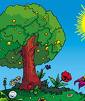       1) осень                                  3) лето       2) зима                                   4) веснаА 2. Найди картинку, на которой изображен лист тополя. 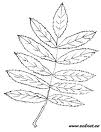 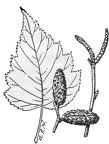 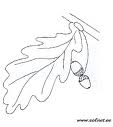 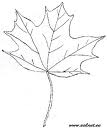 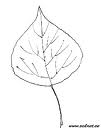 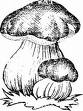 А 3. Какой гриб изображен на картинке?        1) шампиньон                    2) лисичка                 3) белый гриб       А 4. Какая часть растения находится под землей?       1) корень              2) стебель                    3) цветок              А 5. Почему нельзя трогать руками яйца в гнездах диких птиц?        1) можно повредить яйца       2) птица бросит гнездо       3) птица испугаетсяА 6. К какой группе относятся животные: ёж, белка, мышь, лось?       1) рыбы              2) земноводные                   3) млекопитающие (звери)     А 7. Где можно переходить улицу?     1) где нет машин     2) где переходят другие люди     3) где нарисована зебраА 8. К какой группе относятся растения, у которых от корня отходит один одеревеневший стебель-ствол?         1) деревья                   2) кустарники                        3) травы         А 9. Что НЕ относится к живой природе?         1) гриб                        2) солнце                                3) собакаА 10. Как называется книга, которая содержит сведения о редких, исчезающих растениях и животных?         1) Энциклопедия             2) Красная книга                        3) Учебник «Окружающий мир»В 1. Отметь только съедобные грибы.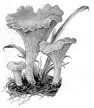 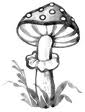 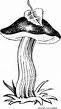 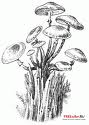 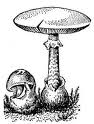 В 2. Продолжи предложения.Я живу в стране ___________________________ .Столица моей Родины – город _________________ .В 3.  Обведи весенние месяцы:         сентябрь                июнь                  март                   декабрь         октябрь                  июль                  апрель               январь         ноябрь                    август                май                   февральС 1. Найди государственный флаг нашей страны и раскрась его.С 2. В лесу вырубили старые дуплистые деревья. Вскоре молодой лес погиб. Объясни, почему?_____________________________________________________________________________________________________________________________________________________________________________________________________________________Итоговая контрольная работа по окружающему миру для 1 класса 2 вариант______________________________________________Ф.И. учащегосяА 1. Какое время года изображено на картинке ?              1) осень                                  3) лето       2) зима                                   4) веснаА 2. Найди картинку, на которой изображен лист клёна. 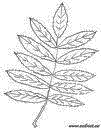 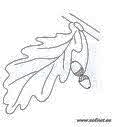 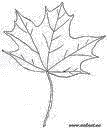 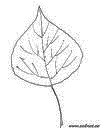 А 3. Какой гриб изображен на картинке? 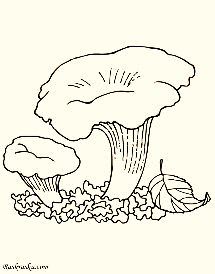        1) шампиньон                    2) лисичка                 3) белый гриб       А 4. Какая часть растения находится под землей?       1) стебель               2) корень                  3) цветок              А 5. Почему нельзя трогать руками яйца в гнездах диких птиц?        1) птица бросит гнездо        2) птица испугается       3) можно повредить яйцаА 6. К какой группе относятся животные: утка, воробей, гусь, ласточка?       1) рыбы              2) млекопитающие (звери)                    3) птицыА 7. Где можно переходить улицу?     1) где нарисована зебра      2) где переходят другие люди     3) где нет машинА 8. К какой группе относятся растения, у которых от корня отходит один одеревеневший стебель-ствол?         1) травы                     2) кустарники                        3) деревьяА 9. Что НЕ относится к неживой природе?         1) гриб                        2) солнце                                3) водаА 10. Как называется книга, которая содержит сведения о редких, исчезающих растениях и животных?         1) Красная книга               2)   Энциклопедия                   3) Учебник «Окружающий мир»В 1. Отметь только съедобные грибы.В 2. Продолжи предложения.Я живу в стране ___________________________ .Столица моей Родины – город _________________ .В 3.  Обведи зимние месяцы:         сентябрь                июнь                  март                  декабрь         октябрь                  июль                  апрель               январь         ноябрь                    август                май                   февральС 1. Найди государственный флаг нашей страны и раскрась его.С 2. В лесу вырубили старые дуплистые деревья. Вскоре молодой лес погиб. Объясни, почему?_____________________________________________________________________________________________________________________________________________________________________________________________________________________  Ключи к итоговым тестам для 1 класса            Работа №1Работа №2Работа №3Работа №4Итоговая работаРАССМОТРЕНО«УТВЕРЖДЕНА   УТВЕРЖДЕНОРуководитель ШМОпедагогическим  советом школы»Протокол №2 Директор МБОУ «ЦО №15 им. Сахабутдинова»_________Двоеглазова О.В..          _________Бражников И.Н.Протокол № 1от "___"__________ Приказ №2022    г.Приказ № 312от "29" августа 2022 г.от "31 " августа  2022 г.от " 01 " сентября 2022 г.Вариант А1А2А3А4А5А6А7В1В21-В31,2,322434322-В341112214Вариант А1А2А3А4А5А6В1В21-В221323312-В33424442,3,4Вариант А1А2А3А4А5А6А7В1В21-В2313333322-В221141124Вариант А1А2А3А4А5А6В1В21-В32334132,42-В23221344Вариант А1А2А3А4А5А6А7А7А8А9А10В11-В353123311221,3,4,52-В342213133111,3,4,5